10.04.2020.  7 Б класс. Тема урока: График линейного уравнения с двумя переменными.1.Содержание учебного материала.работаем с презентацией  ( она тоже выложена и лучше по ней работать, особенно  со слайдом 3 )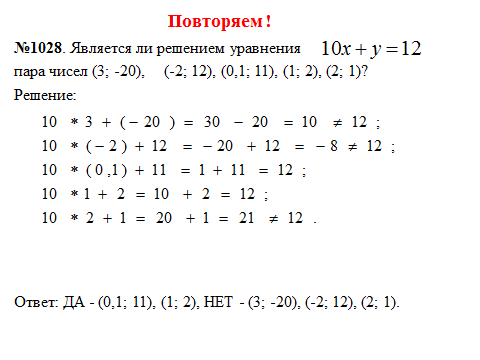 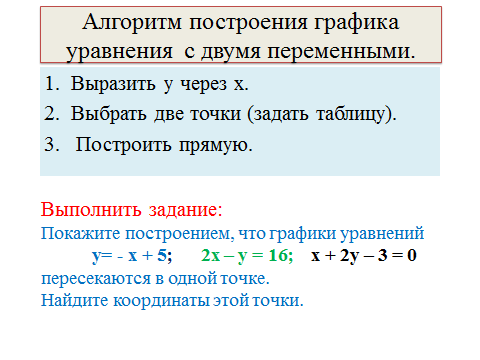 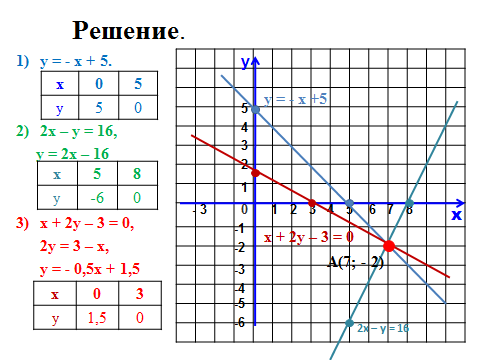 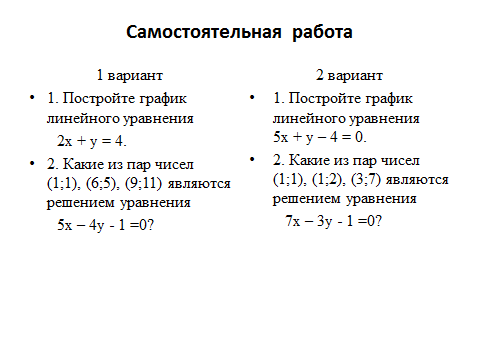 Самостоятельную работу писать по вариантам как вы у меня сидите , чужой вариант не оценю.  Мне выслать только эту работу, а всё остальное должно быть у всех в тетради.